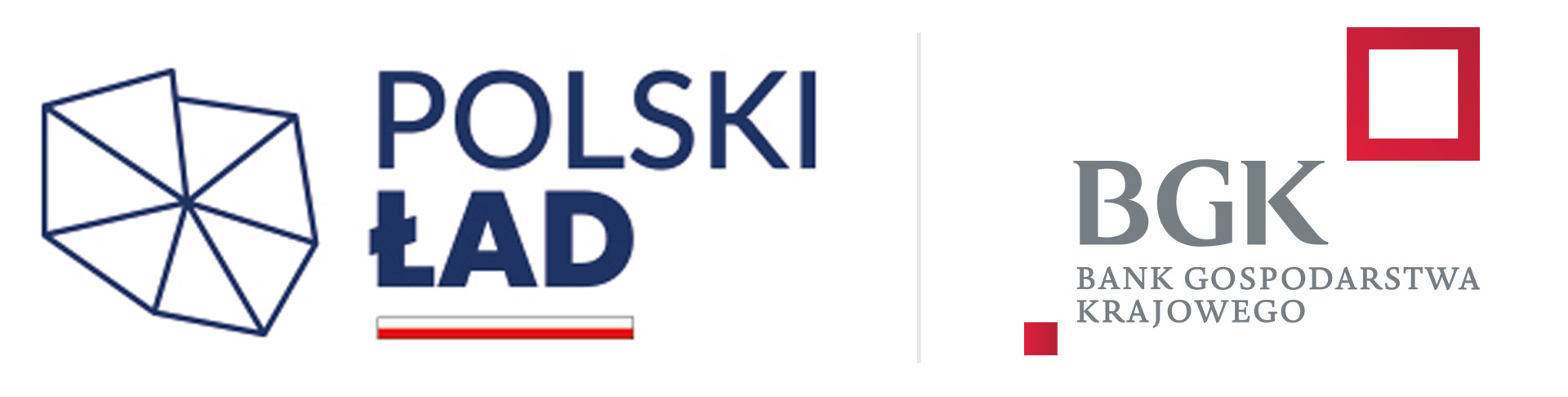 ZAM.272.1.2.2023				                              Brzeg, dnia 27.02.2023 r. Zmiana  treści Specyfikacji Warunków Zamówienia (SWZ) i ogłoszenia                                 o zamówieniu dotyczy postępowania o udzielenie zamówienia publicznego
na zadanie pn.„Poprawa warunków życia dzieci w pieczy zastępczej na terenie Powiatu Brzeskiego – budowa nowych i modernizacja istniejących placówek”CZĘŚĆ III: Wykonanie dokumentacji projektowej i wykonanie na jej podstawie prac budowlanych związanych budową pięciu Domów Pieczy Zastępczej w ramach zadania pn.: „Poprawa warunków życia dzieci w pieczy zastępczej na terenie Powiatu Brzeskiego - budowa nowych i modernizacja istniejących placówek" – w formule zaprojektuj i wybuduj.Zamawiający informuje, że w terminie określonym zgodnie z art. 284 ust. 2 ustawy z 11 września 2019 r. – Prawo zamówień publicznych (t.j. Dz.U. z 2022 poz.1710 z późn. zm.) – dalej: ustawa Pzp, wykonawca zwrócił się do zamawiającego w wnioskiem o zmianę warunku udziału w postępowaniu.  W związku z powyższym, zamawiający udziela następujących odpowiedzi                            i jednocześnie działając na podstawie art. 286 ust. 1 ustawy Pzp, wprowadza zmiany do SWZ.Wniosek nr 1:„Zwracam się z wnioskiem o obniżenie wymagań lub dopuszczenie alternatywnych umożliwiających udział w postępowaniu, dotyczących doświadczenia w realizacji:                             z: obiektu o dowolnej kategorii na kwotę co najmniej 2 500 000,00 zł w systemie zaprojektuj i wybuduj, na budowę obiektu użyteczności publicznej na kwotę co najmniej 2 500 000,00 zł”. Odpowiedź:Zamawiający w odpowiedzi na wniosek wykonawcy formułuje nowe brzmienie warunku udziału w postępowaniu i tym samym dokonuje zmiany treści SWZ w zakresie opisanym poniżej:pkt 8.2.4 lit. c) SWZ otrzymuje brzmienie:„c)	dla części IIIdoświadczenie:Zamawiający uzna, że wykonawca spełnia ten warunek, jeżeli wykaże, iż w okresie ostatnich pięciu lat przed upływem terminu składania ofert, a jeżeli okres prowadzenia działalności jest krótszy - w tym okresie – zrealizował co najmniej:                        1 budowę obiektu o dowolnej kategorii na kwotę co najmniej 2 500 000,00 zł brutto                    w systemie zaprojektuj i wybuduj lub 1 budowę obiektu o dowolnej kategorii na kwotę co najmniej 2 500 000,00 zł brutto. Przy czym należyte i nie budzące zastrzeżeń wykonanie zamówienia potwierdzone musi być dokumentami potwierdzającymi, że roboty zostały wykonane należycie – np. referencje, opinie zamawiających, na rzecz których zamówienia zostały zrealizowane”Ponadto, w związku z tym, iż zmiana treści SWZ prowadzi do zmiany treści ogłoszenia o zamówieniu, zamawiający na podstawie art. 286 ust. 9 ustawy Pzp dokonał zmiany treści ogłoszenia o zamówieniu. Ogłoszenie o zmianie ogłoszenia zostało opublikowane w Biuletynie Zamówień Publicznych oraz zamieszczone na stronie internetowej prowadzonego postępowania.Niniejsze zmiany stają się integralną częścią Specyfikacji Warunków Zamówienia                            i są wiążące przy składaniu ofert. STAROSTA(—)Jacek Monkiewicz Sprawę prowadzi Aleksandra Kurpiel, tel. 77 444 79 21Sporządziła dn. 27.02.2023 r. Aleksandra Kurpiel Sprawdziła dn. 27.02.2023 r. Anna Woroszczuk-Preis 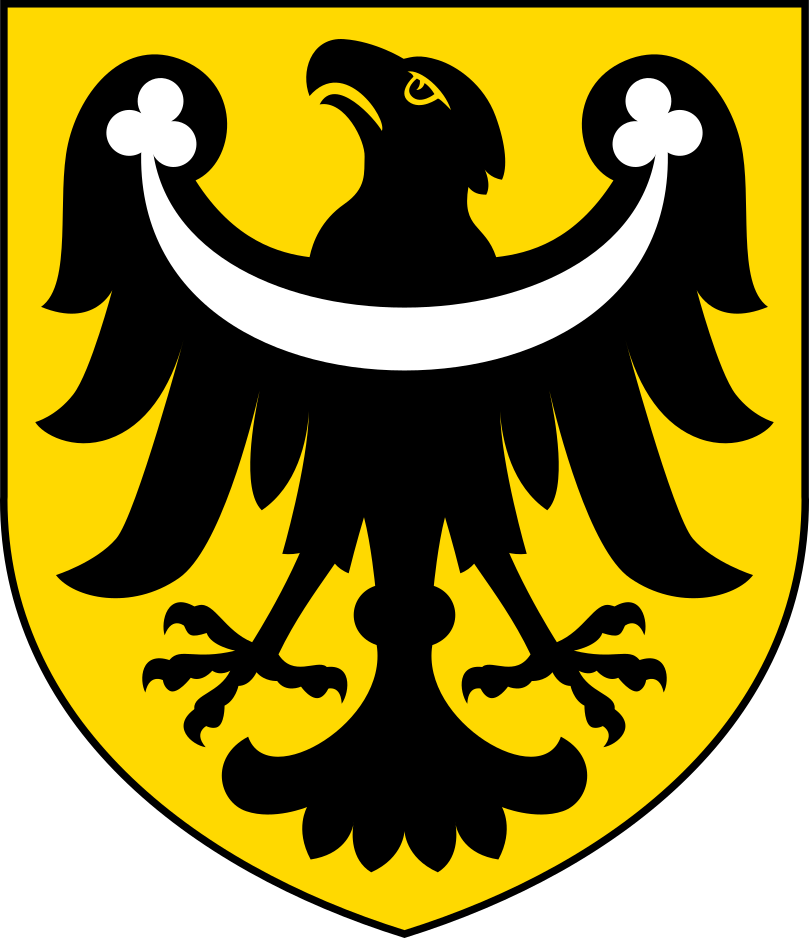 Powiat Brzeski - Starostwo Powiatowe w Brzeguul. Robotnicza 20, 49-300 Brzegcentrala tel. (+48) 77 444 79 00 (do 02)https://brzeg-powiat.pl/